      Ordenes de compras menores marzo 2018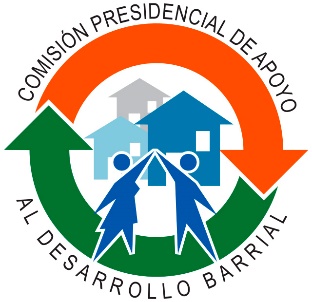 Orden No. CPADB-2018- 00019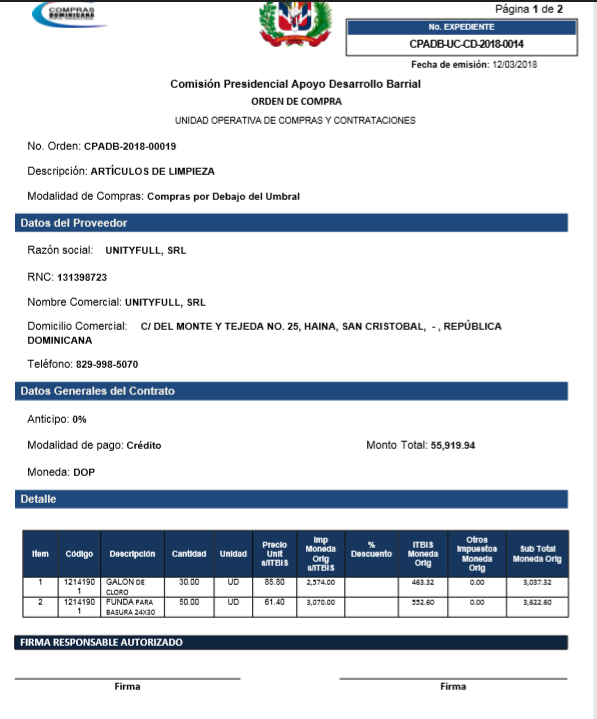 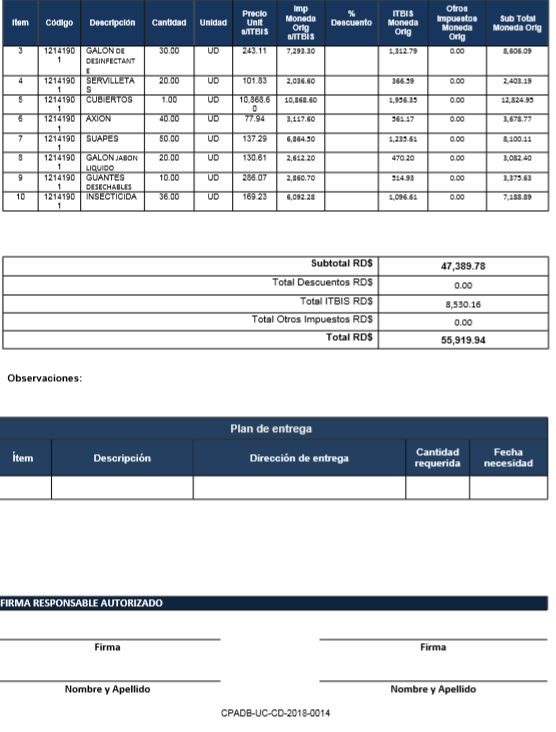 Orden No. CPADB-2018- 00017	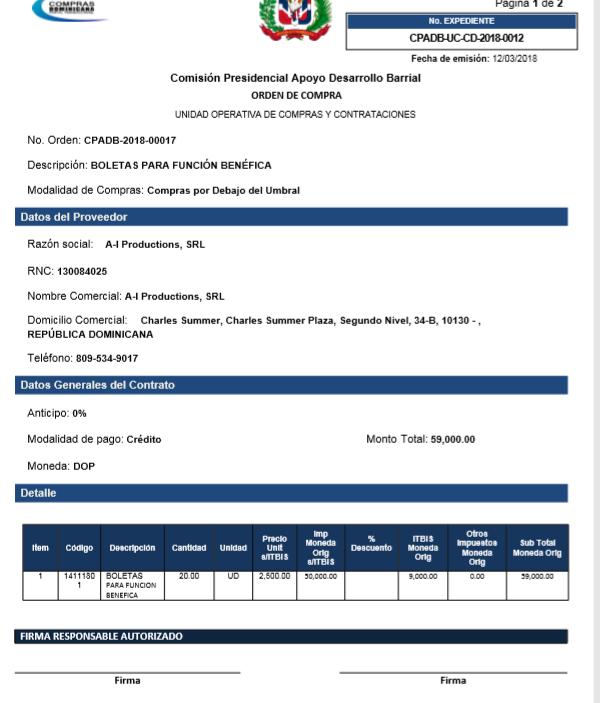 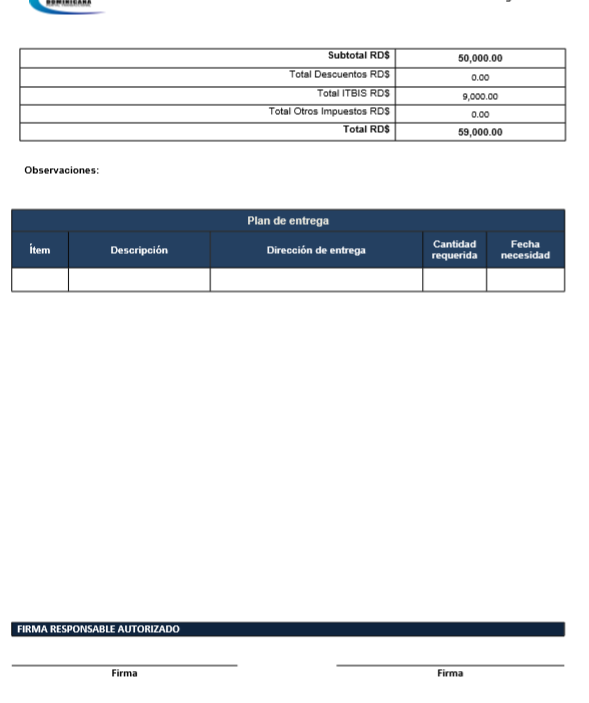 Orden No. CPADB-2018- 00020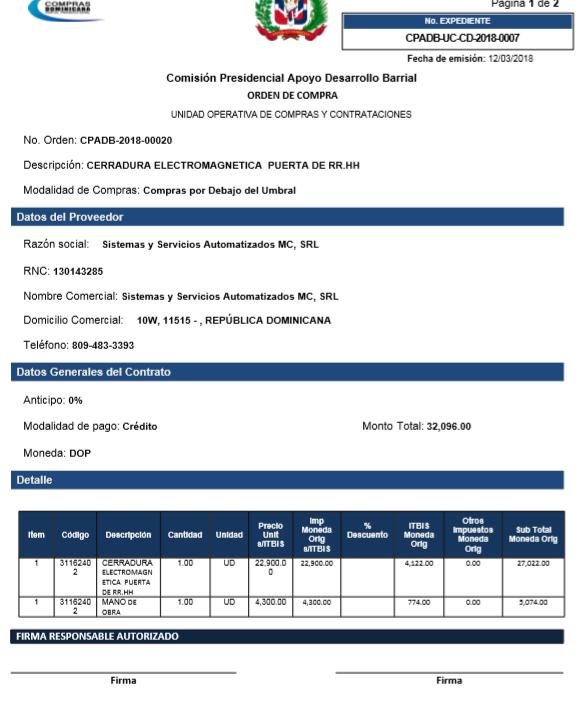 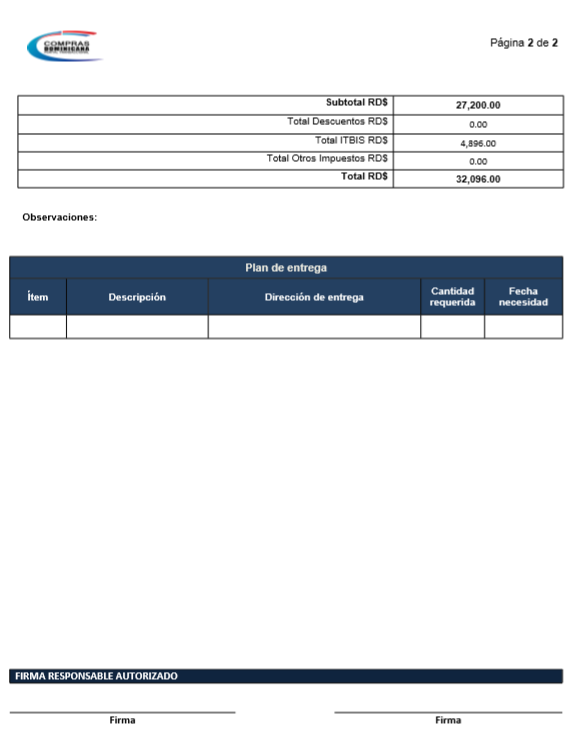 Orden No. CPADB-2018- 00022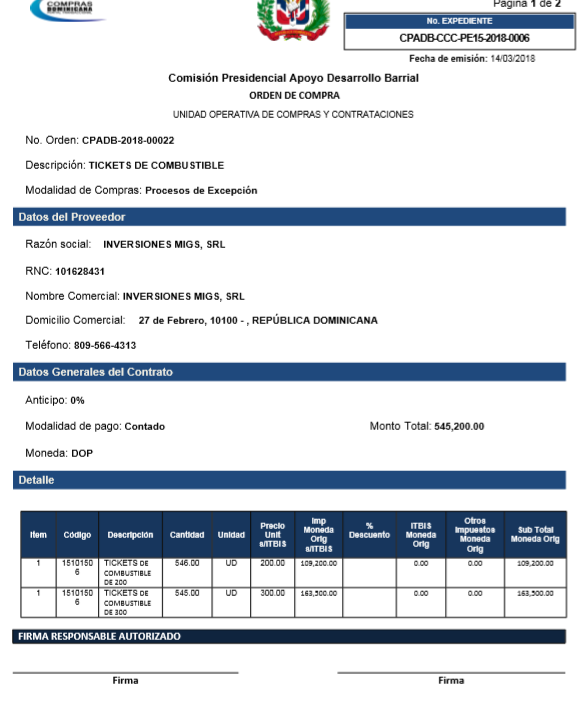 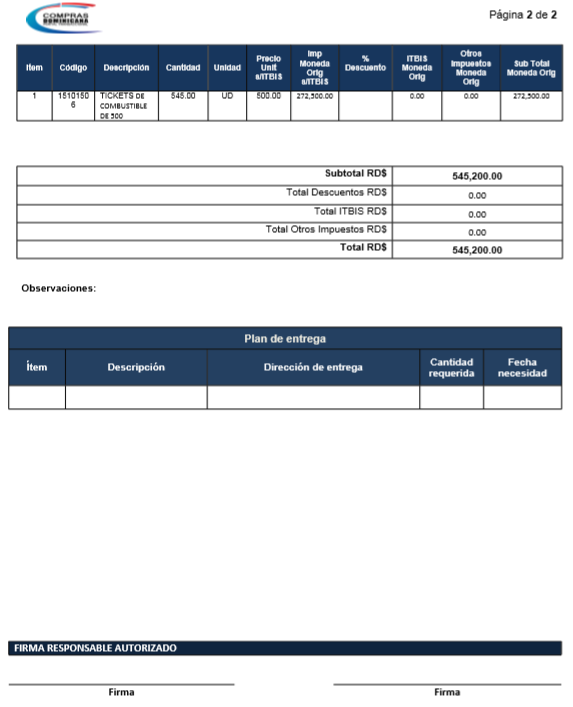 Orden No. CPADB-2018- 00014 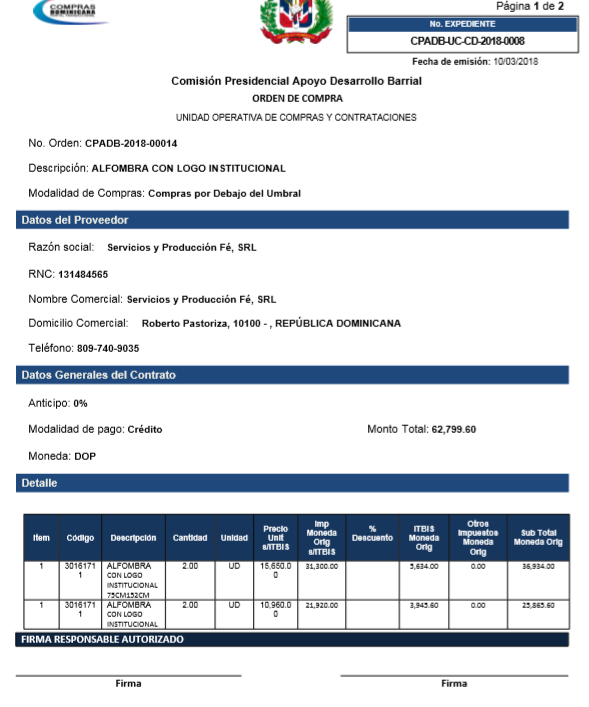 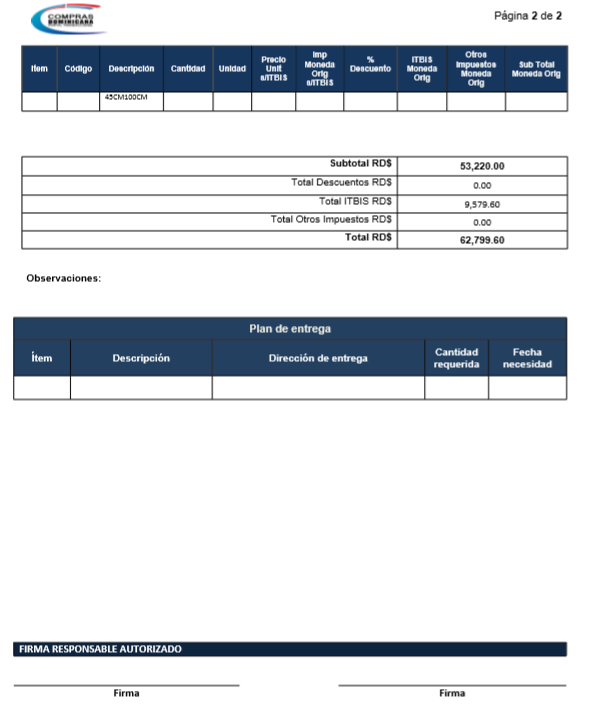 Orden No. CPADB-2018-  00021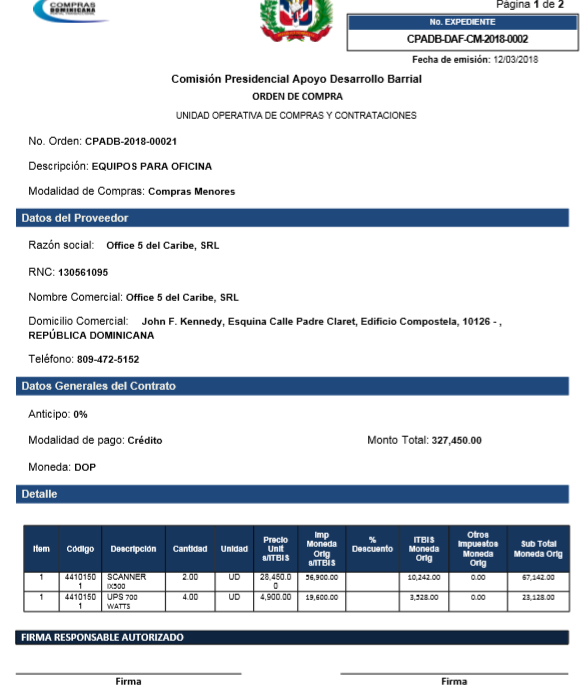 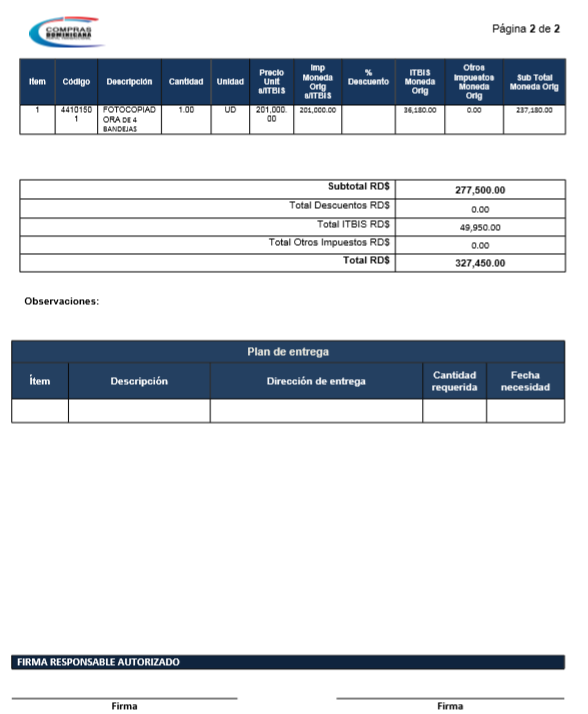 Orden No. CPADB-2018- 00015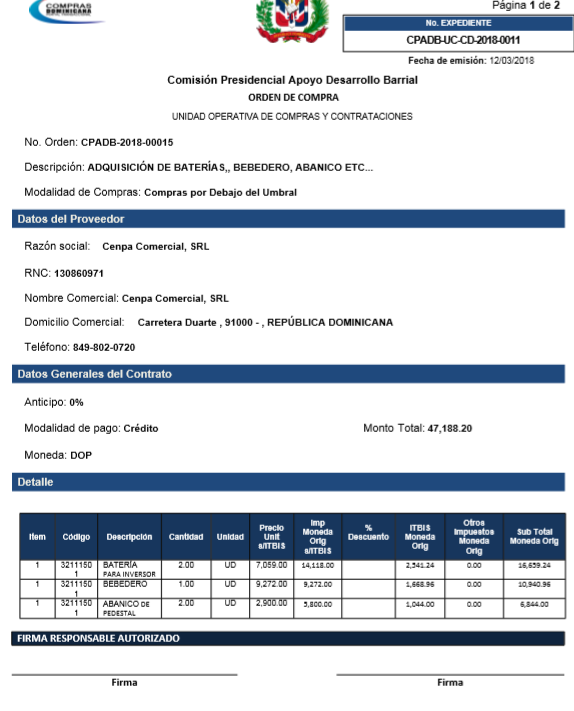 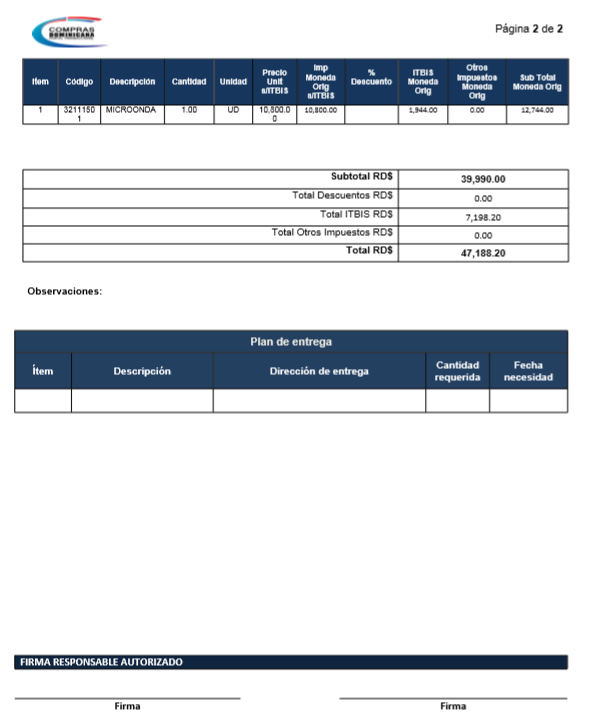 Orden No. CPADB-2018-  00026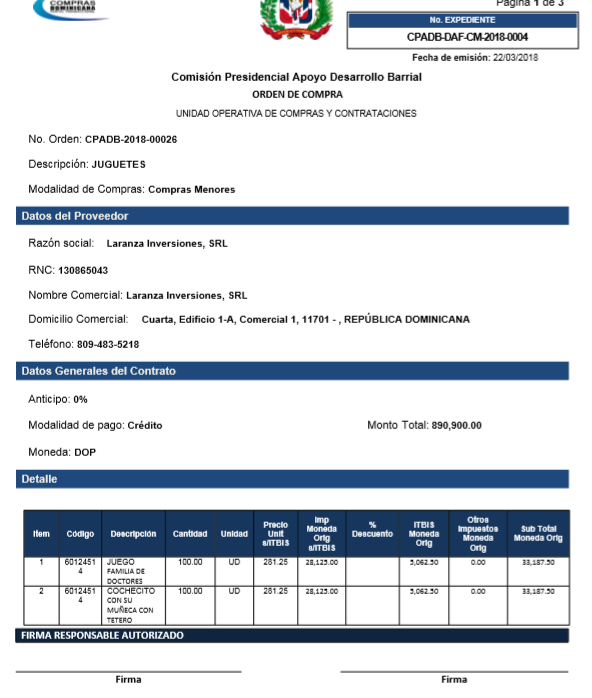 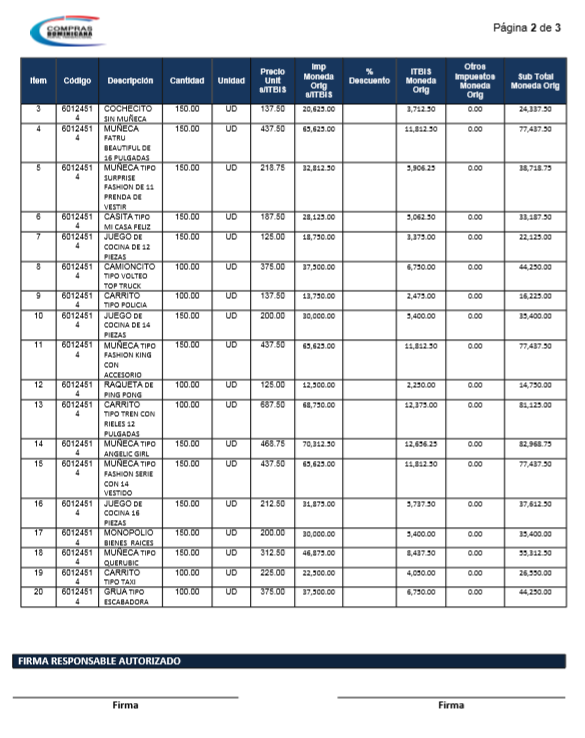 Orden No. CPADB-2018-  00016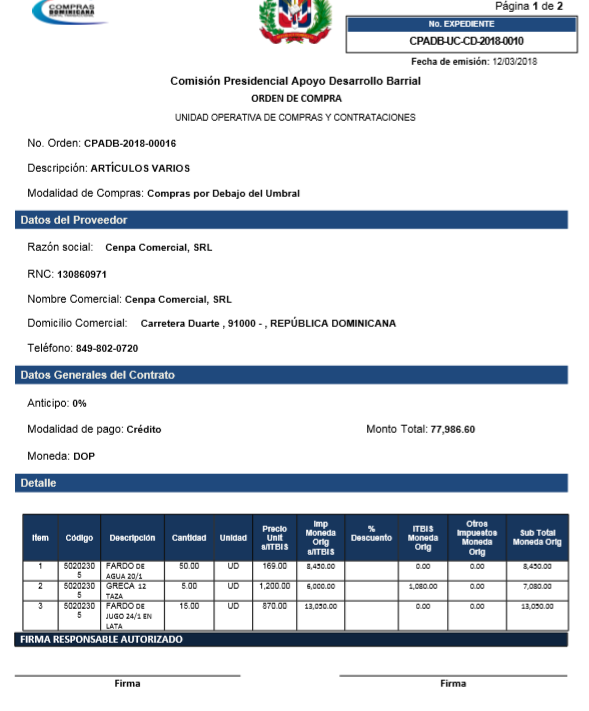 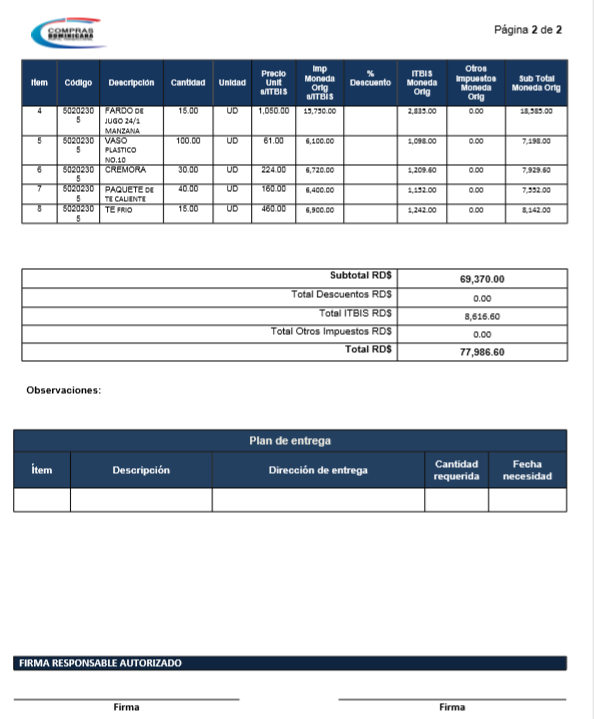 Orden No. CPADB-2018-  00011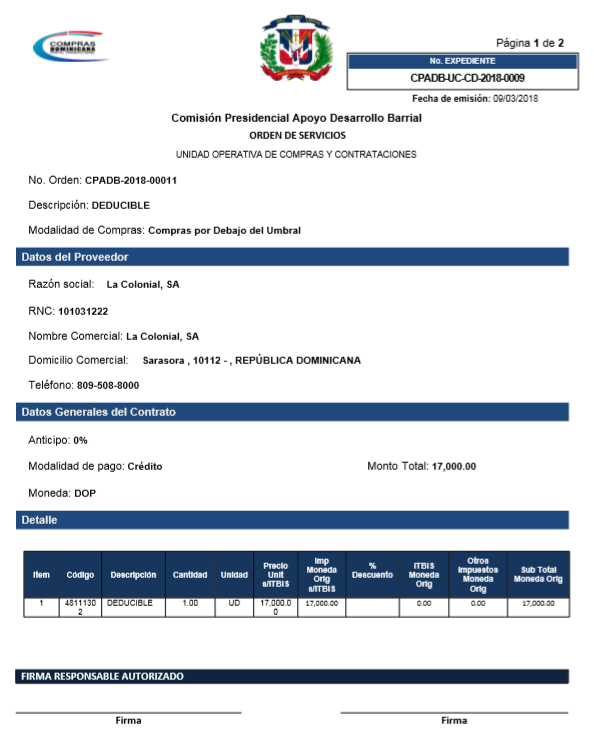 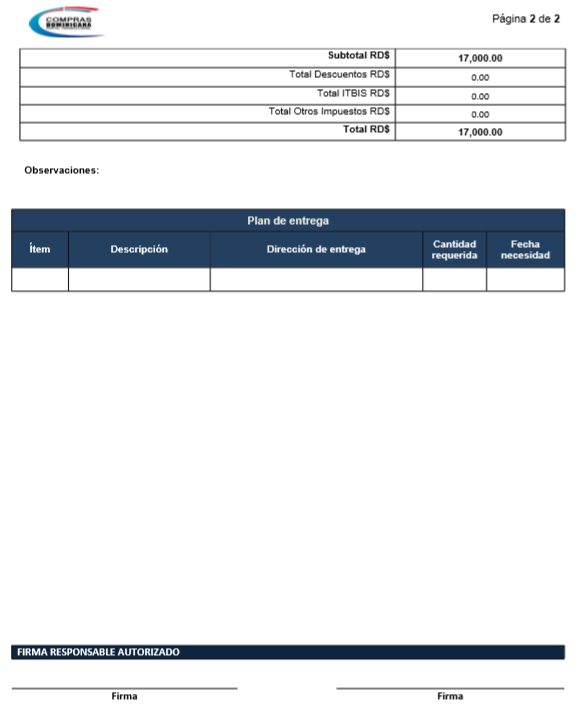 Orden No. CPADB-2018- 00025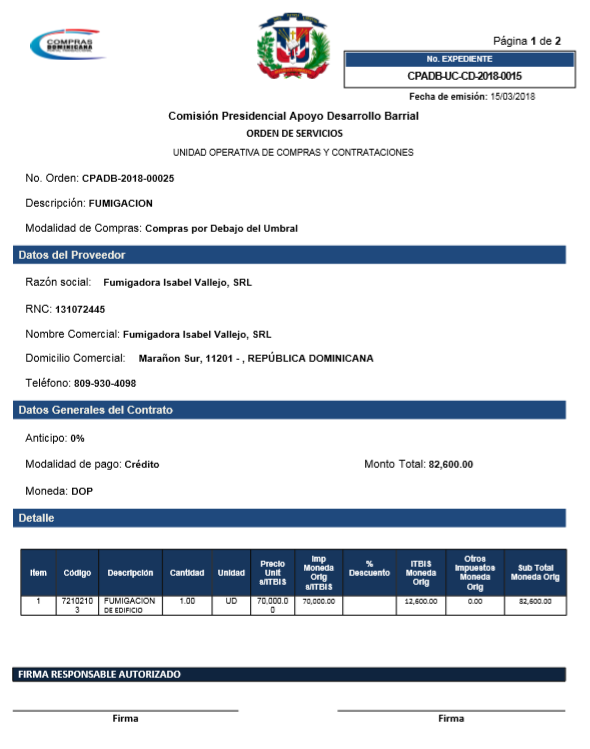 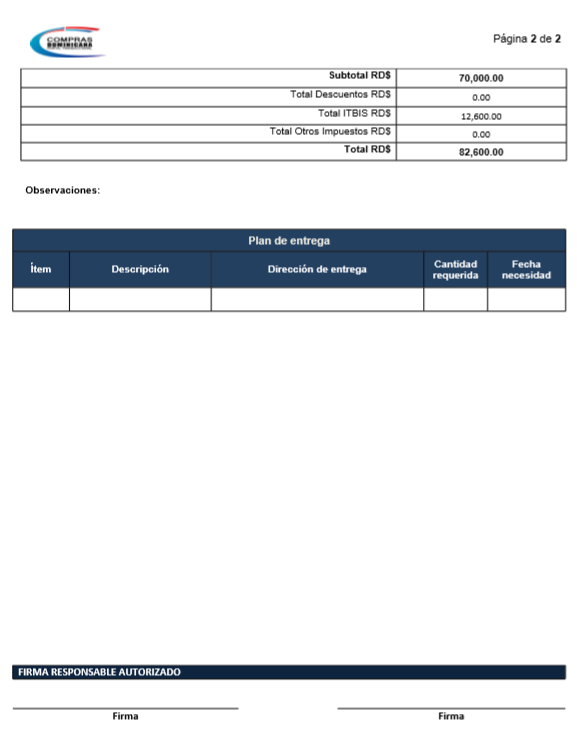 Orden No. CPADB-2018-  00009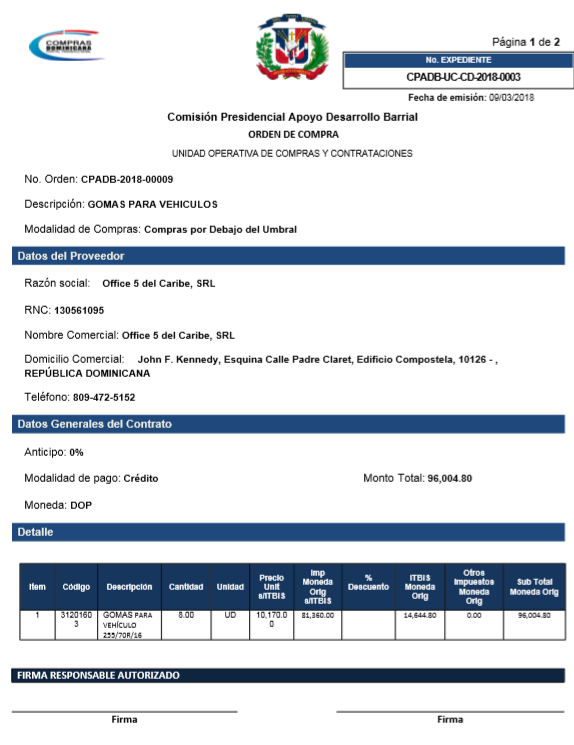 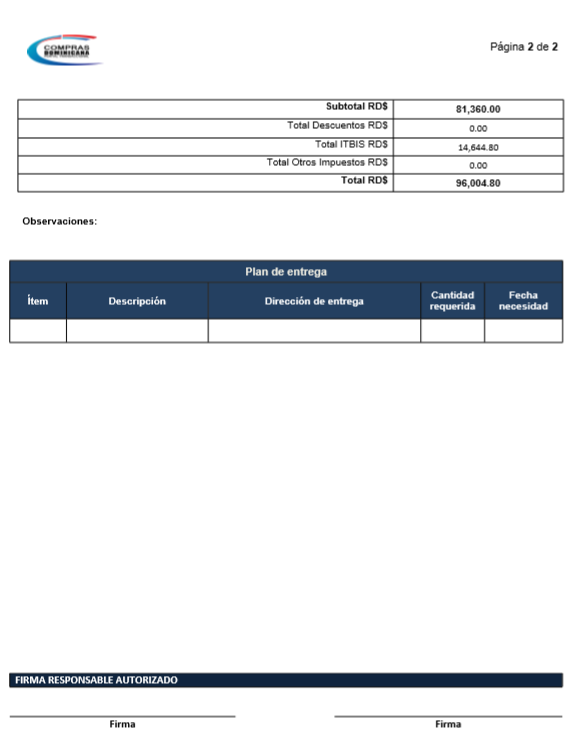 Orden No. CPADB-2018-  00018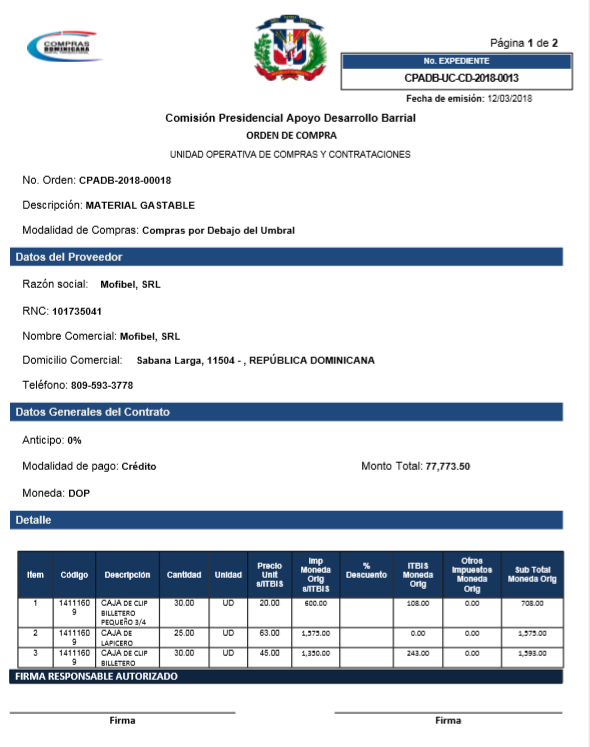 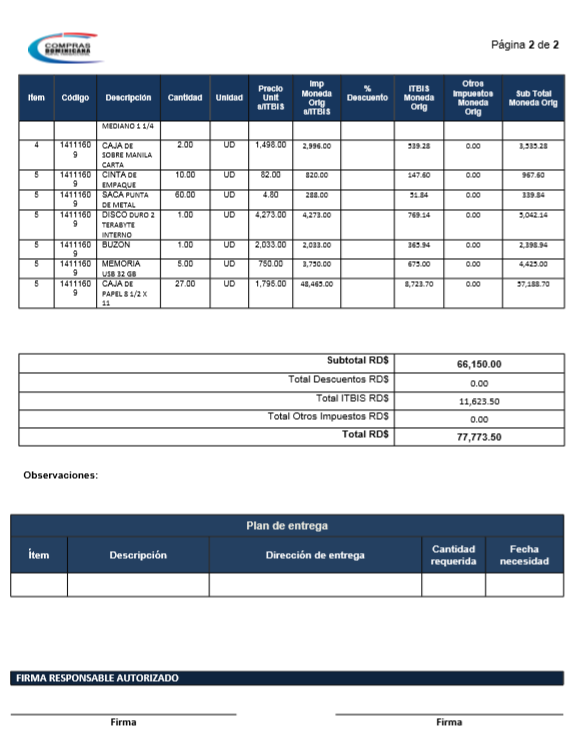 Orden No. CPADB-2018-  00006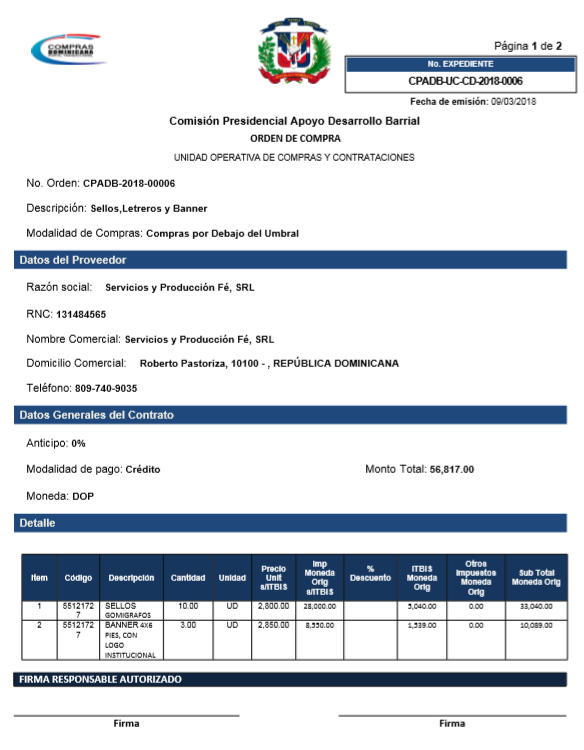 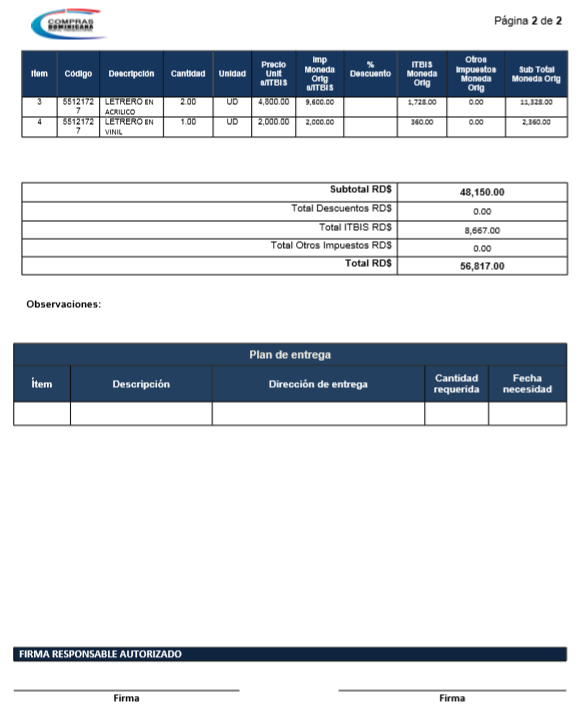 Orden No. CPADB-2018-  00008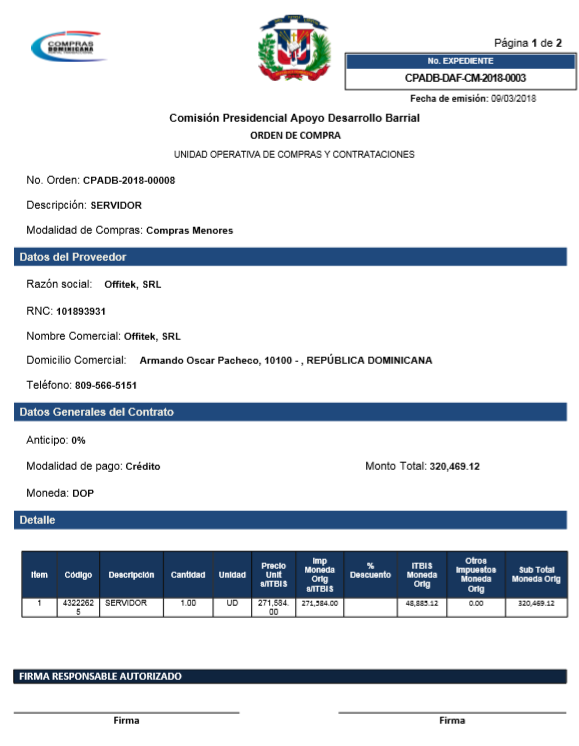 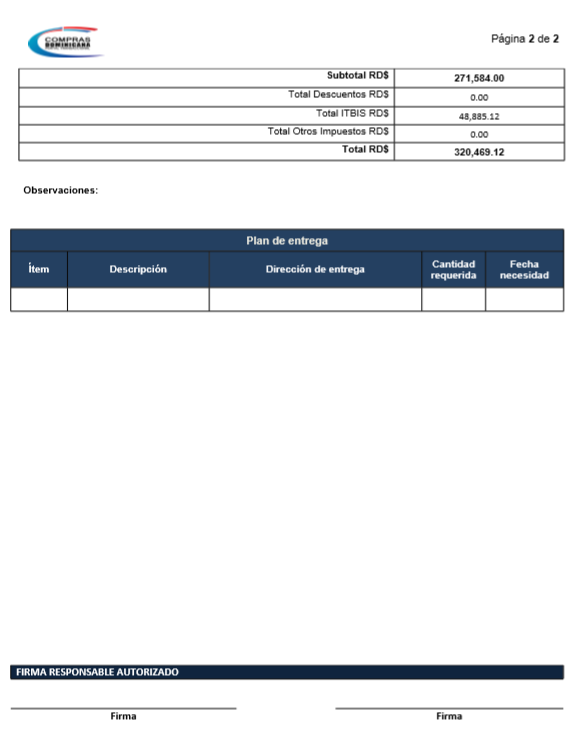 Orden No. CPADB-2018-  00007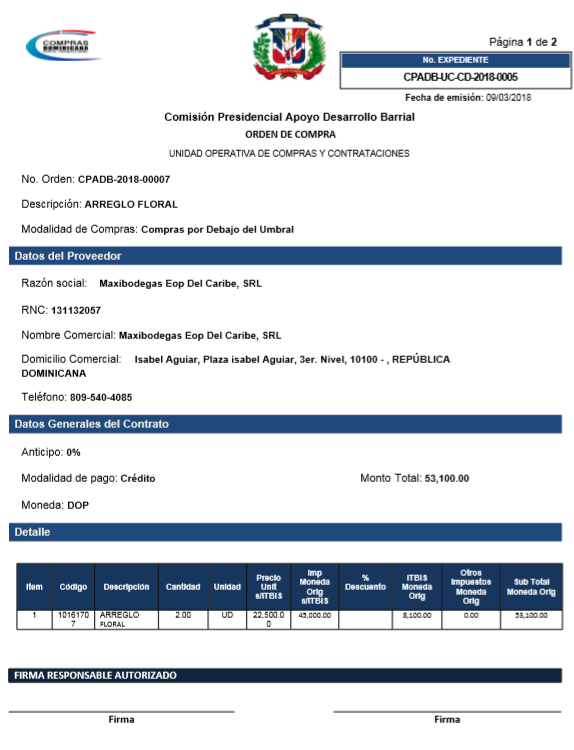 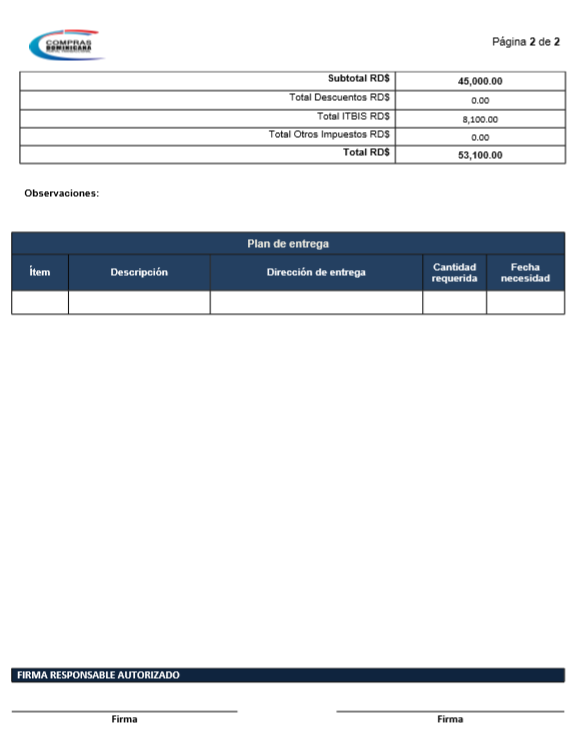 Orden No. CPADB-2018-  00005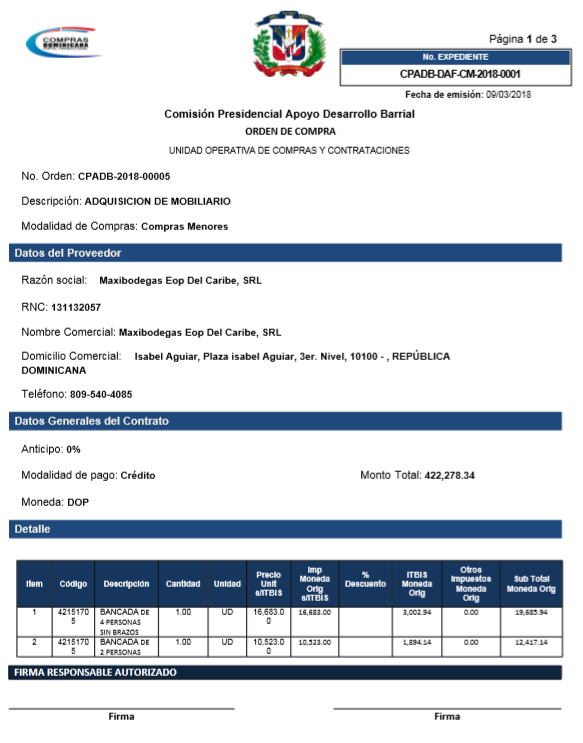 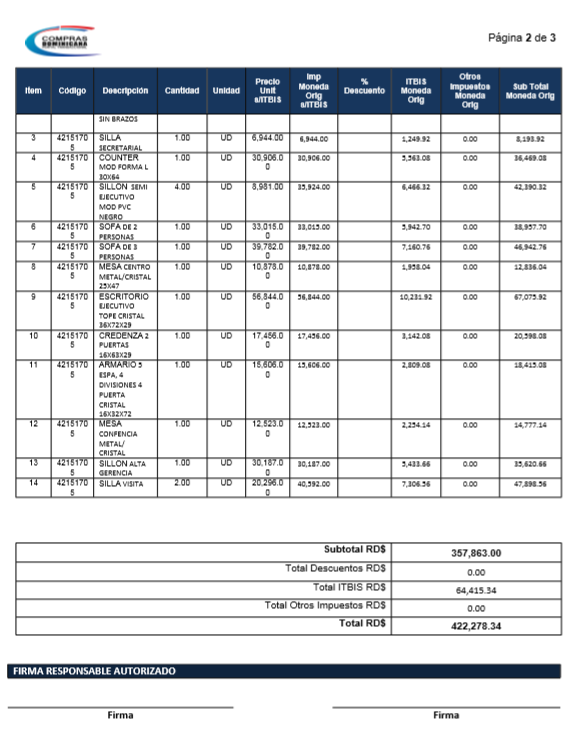 